THE STATIONS OF THE CROSS BASED ON THE SIMPLE PATH TO UNION WITH GODACT OF CONTRITION O my God, I am heartily sorry for having offended Thee, and I detest all my sins because I dread the loss of Heaven and the pains of hell, but most of all because they offend Thee, my God, Who are all good and deserving of all my love. I firmly resolve, with the help of Thy grace, to confess my sins, to do penance, and to amend my life. Amen.FIRST STATION:  JESUS IS CONDEMNED TO DEATHJesus reveals who He is: “I am the light of the world; he who follows me will not walk in darkness” (Jn 8:12). The Pharisees condemned Him for speaking the truth: “You are bearing witness to yourself; your testimony is not true” (Jn 8:13). Jesus insists on the truth: “Even if I do bear witness to myself, my testimony is true, for I know where I have come from and where I am going” (Jn 8:14). Jesus does not hide in false humility. He shows us true humility by speaking openly about who He is and why He came into the world. We also need to live our authentic identity in Christ, knowing where we came from, who we are, and our mission. Then it will be God who speaks and moves through us. Humble people do not have their own agenda; they are committed to their God-given mission.The Lord wants us to have the humble boldness to speak the truth as He did. In humility, there is no fear; there is confidence— not in self, but in God. He said to our community, do not fear to speak the truth of the sin in the hearts of My people with courage and love and call them to repentance at My crucified feet. Therefore, we need to know our fears and their root system so that they do not become a barrier that prevents us from living and speaking the truth. (Path p. 68)You, too, were condemned because sin always brings condemnation. You, too, were betrayed, rejected, ridiculed, hit, assaulted, put down, ignored, harshly treated, not protected, insulted… All these wounds were infected by the Prince of deception. I desire to set you free from all the lies that keep you in bondage and separated from Me. Blessed Virgin Mary (11/03/2017) It is a time of mourning, mourning for Jerusalem and the entire world. We Adore Thee, O Christ, and we bless Thee because by Thy holy cross Thou has redeemed the world. Our Father – Hail Mary – Glory Be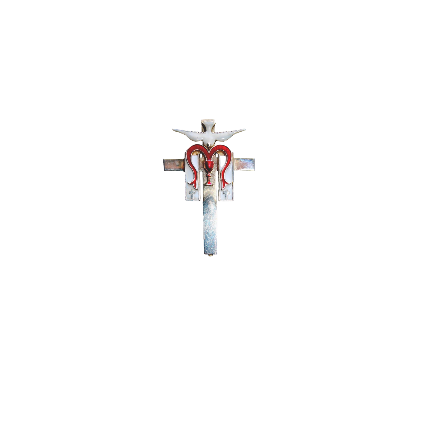 SECOND STATION:  JESUS CARRIES HIS CROSSThe Cross, without My Sacred Heart, is useless suffering brought about by sin. But suffering united to My Cross is new life; it is participation in the work of redemption, which is participation in the life of the Trinity. (1/13/2011, Path p. 87-88)When we embrace our sufferings with the Cross of Christ, we receive “the power of God and the wisdom of God” (1 Cor 1:24). This powerful suffering puts us at the forefront of the spiritual battle to heal and save many souls in ways that only God knows. (Path p. 102)When you find the wound and touch it, you feel like you’re dying all over again as when it was inflicted. Be at peace. Don’t refuse—Don’t pull back. This time you are being crucified with Christ on the Cross, wound to wound. He will heal and transform the wound. There is nothing He wants more. But first, you need to bring Him the actual wound; not just the events, circumstances, behaviors, or consequences. Bringing the wound to Him is your part.  (Path p.110)Blessed Virgin Mary (11/03/2017)My Son has not been contemplated hanging on the wood of the CrossWe Adore Thee, O Christ, and we bless Thee because by Thy holy cross Thou has redeemed the world. Our Father – Hail Mary – Glory BeTHIRD STATION:  JESUS FALLS THE FIRST TIMEMary draws my heart to the Stations of the Cross.  Mary asks me to contemplate fallen priests and fallen humanity in each fall of Christ.  Believe, my daughter, that the Mothers of the Cross will help raise up many of my fallen priests. Your hidden lives, lived in deep contemplation with Me, will be a hidden force raising up My priests. (2/3/2009, Path p. 386)“Having loved His own who were in the world, He loved them to the end” (Jn 13:1). God loves His creature, man; He even loves him in his fall and does not leave him to himself.” (Path p. 32)Jesus tells Peter to go back into the deep… He first resists because, being an experienced fisherman, he knows it is not the time to fish. Yet he obeys, saying, “Master, we toiled all night and took nothing! But at your word, I will let down the nets.” When the miracle confronts him with his lack of trust in the Messiah and his attachment to his ways, he repents and “falls down at Jesus’ knees.” … He says, “Depart from me, for I am a sinful man, O Lord” (Lk 5:8). This is transparency. Then Jesus makes this imperfect but humble man the first Pope!  (Path p. 79)Blessed Virgin Mary (11/03/2017)His gaze of love has been ignoredWe Adore Thee, O Christ, and we bless Thee because by Thy holy cross Thou has redeemed the world. Our Father – Hail Mary – Glory BeFOURTH STATION:  JESUS MEETS HIS MOTHERMary was united to the “Word of the Cross” (Jesus) ever since she carried Him in her womb. Through her ordinary hidden life, she lived united as one to Christ; and in this way, she possessed, with her son, “the power of God and the wisdom of God.” She lived her daily trials and sufferings abandoned completely to God. Mary is the “hidden force” united to her Son. (Path p. 150)In our relationship with our mother, Mary, we assume the role of St. John, the beloved disciple, as she takes us to the Cross with her, gives us the power to love the Cross and to enter the love that Jesus forged between her and St. John at the Cross. This union with Mary enables us to be with her at the Cenacle and be filled with the Holy Spirit. When we take Mary home, we continue to suffer with her. In this way, we are the “hidden force” that is desperately needed in the Church. (Path p. 152)I need you, My faithful ones, to bring life to My Missionaries of the Cross. It is My hidden martyrs of love in perfect union with the Queen of Martyrs that will raise up My Apostles of Light. Know that I have taken My abode in each of your hearts; therefore, radiate the humility and purity of My Mother.Do not grow weary in your hidden life of suffering all with Me, for you are My holy remnant that God the Father will use to purify My Church and pierce the darkness penetrating Her. Therefore, go forth, My daughters, as My holy warriors with Mary, to seize the dragon and cast him into hell. (4/1/2011, Path p. 158-159)See the Heart (Immaculate Heart of Mary) that has loved Me and her tears shed for love of Me and you (humanity). This Heart (Mary's) being revealed to you is the Heart of a victim soul. Receive each thorn I present to you as a gift more precious than jewels, as My Mother has done…  Are you willing, My little ones, to allow your hearts to be pierced as ONE with My Mother’s for the cleansing of My priesthood and the salvation of many? Do not grow stubborn but persevere in love by suffering all as ONE with My Pierced Sacred Heart and the pierced Immaculate Heart.Encourage one another as My martyrs of love, for the battle is fierce. My little ones, know that the crown of glory awaits you. Do not grow weary as My martyrs of love, but be strong and steadfast in the power of God as ONE with the Word of the Cross. (10/20/2011, Path p. 223).Blessed Virgin Mary (11/03/2017)His cry for Jerusalem has been ignored We Adore Thee, O Christ, and we bless Thee because by Thy holy cross Thou has redeemed the world.   Our Father – Hail Mary – Glory BeFIFTH STATION:  SIMON OF CYRENE HELPS JESUS CARRY THE CROSSIn times of desolation, your life has the greatest power and is most fecund. In My desolation on the Cross, My life shone most brilliantly the love of God the Father. My desolation made My faith in My Father radiate its perfection.Through My desolation, I gave birth to My Church and all her sacraments.Through My desolation, I gave birth to all My sons, My priests.Through My desolation, the Holy Spirit expanded the maternal Heart of My Mother to embrace all of humanity.It is in your times of desolation that the Holy Spirit and My Mother wish to unite you more intimately to Me.  It is in your times of desolation that you are given the opportunity and grace to suffer with Me.  It is through your desolation that you can come to know the pain, suffering, and love of My Heart.It is through your desolation united to Mine that your life will also be most fecund.My desolation was so important for the salvation of the world that the Father willed for My Mother to continue suffering My desolation on earth. Her suffering of solitude was her continuation of My desolation, which produced and continues to produce a shower of graces for the world.I desire for the souls who love Me to live their times of desolation united to Me and completely abandoned to the Holy Spirit. In this way, My hidden force will acquire the power of God to overcome the darkness in the world. My Cross is not My Cross without the power of desolations lived with perfect faith. (3/2/2011, Path p. 210)Blessed Virgin Mary (11/03/2017)The blood of the martyrs unites to the Blood of the Lamb of God and cries out to Abba, Father, “justice.” We Adore Thee, O Christ, and we bless Thee because by Thy holy cross Thou has redeemed the world. Our Father – Hail Mary – Glory BeSIXTH STATION:  VERONICA WIPES THE FACE OF JESUSTo suffer with Him draws us into intimacy with Christ. Pope Benedict XVI explains it in this way:To accept the other who suffers means that I take up his suffering in such a way that it becomes mine also. Because it has now become a shared suffering, though, in which another person is present, this suffering is penetrated by the light of love. The Latin word con-solatio, “consolation,” expresses this beautifully. It suggests being with the other in his solitude so that it ceases to be solitude.” (Path p. 90)I was abandoned by My beloved three apostles in the Garden of Gethsemane, but Abba came to console Me through the angel, and I saw each of you, My disciples of consolation and reparation. Abandon yourself simply and daily into My crucified embrace and you will never experience abandonment because you will possess ALL. I suffered abandonment so that you could enter into the fullness of life in the Blessed Trinity, living in the loving embrace of the Father, Son, and Holy Spirit. I call you, My family of LC, to suffer all with Me so that you can serve as My balm to alleviate My pangs of seeing so many of My children, especially My consecrated souls, abandon Me. At the same time, as My disciples of reparation, your suffering as one with Me saves many from the fires of Gehenna. (3/9/2011, Path p. 93-94)I come tonight, my daughters, to console you in your suffering, but also to receive consolation from you. I desire for you to collect in your pure hands my tears of blood and to unite your tears with mine and raise them to the Father as one with the Blood of my Son. (4/14/2014, Path p. 127)Your lives as My victims of love will go unnoticed by the world but will be seen by the eyes of the Father. He will use your hidden lives of love to humble the proud. Know that you are My consolation. (5/31/2011, Path p. 160)Blessed Virgin Mary (11/03/2017)Soon, and very soon, every eye will be forced to contemplate the Lamb of God crucified for love of mankind, and they will have to choose to believe or turn away We Adore Thee, O Christ, and we bless Thee because by Thy holy cross Thou has redeemed the world. Our Father – Hail Mary – Glory BeSEVENTH STATION:  JESUS FALLS A SECOND TIMEGod the Father teaches St. Catherine of Siena about Peter’s imperfect love: “It was with this imperfect love that St. Peter loved the sweet and good Jesus, My only begotten Son, enjoying most pleasantly His sweet conversations; but when the time of trouble came, he failed. So disgraceful was his fall that not only could he not bear the pain itself, but the terror of the approach of pain caused him to fall and deny the Lord with the words, “I have never known Him.” The soul who has climbed this step with servile fear and mercenary love alone, falls into many troubles.” We are like Peter. We love Jesus very much, yet there remains, unknown to us, a distance between Him and us. We have not yet become ONE with Jesus' passion of love. For this to happen, the Holy Spirit must transform our hearts so that our love is greater than any of our fears.  “There is no fear in love, but perfect love casts out fear” (1 Jn 4:18). (Path p. 131)Wounds and lies lead us to many tendencies: To compare ourselves, to segregate, and to judge others. When we “compare” ourselves to others, we end up feeling inadequate, unworthy, anxious, and insecure. We then put on masks to portray outwardly what we think will make us loved and accepted.We also fall into “segregation”: We separate from God and each other. Think about the consequences of segregation in our country—anger, hatred, division, deep wounds and suffering. We, too, can live segregation in our hearts and suffer the same effects. When we feel hurt by people, we tend to separate ourselves from them emotionally and physically. Murmuring (complaining) and lies follow immediately. These are defense mechanisms we learned at a young age to enable us to bury our wounds and justify our false self-image. We fall into this trap because we have not come to believe the truth of who we are in God. (Path p. 200)Blessed Virgin Mary (11/03/2017)I desire for the Mothers and Missionaries of the Cross to unite to my mourning through prayers and sacrifices We Adore Thee, O Christ, and we bless Thee because by Thy holy cross Thou has redeemed the world. Our Father – Hail Mary – Glory BeEIGHTH STATION:  JESUS SPEAKS TO THE WOMEN AND CHILDRENI desire for you to be My companion in this time of great suffering, to remain with Me... To collect My tears shed for all of humanity. You have been chosen to be ONE with Me, My consolation during these end times. This is your identity as a Mother of the Cross.I asked Jesus how to live as His companion of love. It is easy when I am in prayer and He allows me to feel His presence and see His gaze, but during the day, there are so many distractions.Be attentive to each person you encounter in your life. I live in them. I suffer for them and with them. “This is My Body” (Mt 35:31-41). My little one, have the docility of heart to receive the brokenness of all people into your heart as ONE with Me. This is participation in the love of the Trinity: to receive the wounds of your brothers and sisters and to give the sacrifice of your life, as ONE with Me, for their salvation and sanctification. This is Love. (2/18/13, Path p. 236)Blessed Virgin Mary (11/03/2017)For many souls will be lost to the fires of Gehenna We Adore Thee, O Christ, and we bless Thee because by Thy holy cross Thou has redeemed the world. Our Father – Hail Mary – Glory BeNINTH STATION:  JESUS FALLS A THIRD TIMEAt times you fall and have setbacks, but do not be discouraged, for these falls are meant to help keep you wrapped in the gift of knowledge, the gift of knowing that you can do nothing without the grace of God. Satan will try to use the tactic of discouragement, making you believe that you cannot continue on this narrow path; it is then that you must beg the Holy Spirit and My Mother to come to your aid, and they will help strengthen you.It is here, at My feet, that you must persevere with great discipline of spirit because your spirit is weak, and the appetite of your flesh is strong. As your spirit is strengthened, the appetite of your flesh is weakened. Love is the greatest means to strengthen your spirit.  As you come to know Me and experience My love, your spirit is strengthened.  Many never advance from this beginning stage because of a lack of perseverance and eventually enter a different path that is more pleasing to their flesh.  This is a deep suffering of My Heart and Mary’s Heart.  (12/12/2011) Path p. 41)Blessed Virgin Mary (11/03/2017)Remain with me and pray the stations of the Cross so that many hearts will be open, will see and be converted We Adore Thee, O Christ, and we bless Thee because by Thy holy cross Thou has redeemed the world. Our Father – Hail Mary – Glory BeTENTH STATION:  JESUS IS STRIPPED OF HIS GARMENTSI see immediately Jesus being stripped of his garments, stripped at the crucifixion.Suddenly I understand. This is the wound that gives me entrance into Jesus’ wound. Stripped of power, stripped of control, exposed, and completely vulnerable. My response for years was to cover myself with lies: I have to be in control. I can’t be vulnerable. I have to be self-sufficient. I don’t want anyone to see me this way. I can’t bear to be touched in an intimate way.I covered myself, and now Jesus wants to strip all away in order for me to enter His vulnerability. I cannot be crucified with Jesus until I am stripped of my garments.I understand His vulnerability for the first time. This is our greatest fear and discomfort—to uncover our inner selves, to expose what is sacred, what is inviolable to all who pass by. To expose ourselves. There is no greater vulnerability. Yet God asks it of us. All women, all men. This is where our crucifixion begins. It is in our vulnerability that we become truly accessible to God and to one another. (Path p. 34-35)Blessed Virgin Mary (11/03/2017)After this great grace from God will come the final tribulation We Adore Thee, O Christ, and we bless Thee because by Thy holy cross Thou has redeemed the world. Our Father – Hail Mary – Glory BeELEVENTH STATION:  JESUS IS NAILED TO THE CROSS  Kiss My Wounded Feet:My daughter, it is My Mother who first approached Me and kissed My pierced feet. This act of humility and love was to show mankind how to approach Me at the foot of the Cross. It is the blood from My precious feet that has the power to anoint your lips with the power of My Word. They are few, My daughter, who approach Me at the foot of the Cross to kiss My wounded feet. Blessed are they who follow My Mother in humility. (6/11/2010, Path p. 33)With this first nail, you begin to be crucified with Me. My desires begin to override your desires and tendencies. Obedience is the virtue that now moves you to act according to My Will, despite your desires. (1/18/2014, Path p. 200)As they persecuted Me, they will persecute you. As they hated Me, they will hate you. This last nail fuses your heart to My Sacred Heart: you love as one with Me all the enemies of God, and thus complete your crucifixion in Me, and the triumph of God's love is manifested through you in the unity of My Body. Prepare yourself in silence and prayer to live the last stage of My Divine Path. (5/26/2014, Path p. 215)Blessed Virgin Mary (11/03/2017)God’s little mustard seed has been born upon the earth to prepare souls for these decisive times We Adore Thee, O Christ, and we bless Thee because by Thy holy cross Thou has redeemed the world. Our Father – Hail Mary – Glory BeTWELFTH STATION:  JESUS DIES ON THE CROSS  The time is at hand when all will be called to suffer persecution for My sake. This time of persecution will divide My followers into two camps: those with Me and those against Me. Few will remain with Me in the time of the great tribulation. You, My little ones, are being prepared for this time. Your lives lived in humility and purity of heart, united to Me, will be the light in this darkness. Your lives, hidden and transformed in My crucified love, will usher in the New Pentecost for the world. (2/25/2014, Path p. 215).Some saints received the stigmata with the physical pain of the nail wounds, but ALL My saints were crucified with Me mystically through My nails. The mystical crucifixion is no less real and painful than the physical one, just as the white martyrdom is no less real and painful than the red martyrdom…A saint who becomes one in My crucified love has the power to transform an entire society. I am raising up My saints for the decisive times at hand to fight My holy war and usher in the era of peace. (12/28/2014, Path p. 217)Blessed Virgin Mary (11/03/2017)Pray also for my shepherds, for their hearts to have become dry and brittle, unable to see the God who gave them life hanging from the Tree of Life. We Adore Thee, O Christ, and we bless Thee because by Thy holy cross Thou has redeemed the world. Our Father – Hail Mary – Glory BeTHIRTEENTH STATION:  JESUS IS TAKEN DOWN FROM THE CROSS  Jesus to Blessed Conchita Cabrera:I wish that, above all, there be honored the interior sufferings of My Heart, sufferings undergone from My Incarnation to the Cross and which are mystically prolonged in My Eucharist. These sufferings are still unsuspected by the world… There will always be ingratitude; therefore, My Heart, overflowing with tenderness, will ever feel the thorns of the Cross.  In heaven as God, I could not suffer.  To find this Cross, which above did not exist, I descended into this world and became man.  As God-Man, I could suffer infinitely to pay the price of the salvation of so many souls.  During my life, I never desired anything except the Cross, and ever the Cross, wanting to show the world that which is the sole wealth and happiness on earth, the currency which will buy eternal happiness.I only remained on the Cross of Calvary for three hours, but on the interior Cross of My Heart, my whole life… These sufferings remained hidden during My life.  I smiled, I labored.  Only My Mother was aware of this martyrdom, which crushed My loving Heart.  My external Passion lasted but a few hours.  It was like a gentle dew, a comfort for the other Passion terribly cruel, which tortured ceaselessly My soul!  (Path p. 137-138)Do not be afraid or discouraged from being rejected and not accepted. Do you not see that this is the way of love, the way of the Cross? It is precisely on this path of rejection and humiliation that you will purchase for the world many graces. (Path p. 145)Blessed Virgin Mary 1(11/03/2017)Pray, my little ones, pray for the justice of God is upon the world We Adore Thee, O Christ, and we bless Thee because by Thy holy cross Thou has redeemed the world. Our Father – Hail Mary – Glory BeFOURTEENTH STATION:  JESUS IS LAID IN THE SEPULCHER  As I gaze upon the glorious Cross and come into contact with Love, my search for truth, love, and happiness is complete. I see my life as the triumph of God's Cross. As I die with my Lord and Savior, my life, insignificant as it is, becomes the triumph of the Cross, the triumph of love. The triumph of my Lord's Cross is fulfilled in me, His body and bride. In this intimate union of love, I participate in my Lord's sorrows and tears as I suffer with Jesus the horrible reality of my own sin and the sin of humanity.This union of sorrows heals me of my self-love and selfishness as it draws me to know Love. My femininity finds its identity in my Mother of Sorrows, for pure love moves us to bear all for the Other and with the Other…It is in this docility of heart in which we voluntarily allow God to stretch us in Jesus crucified that we become transformed in Love so that it is no longer we that live but Jesus crucified who lives in us! (9/14/2012, Path p. 175)Your ordinary and hidden life through the Cross becomes united to My Eucharistic life. Your hidden life takes on the same power as My hidden life because we are no longer two but ONE. (7/5/2012, Path p. 162)Desire only the Cross, and My love will triumph through you. (7/6/2011, Path p. 169)Blessed Virgin Mary (11/03/2017)I bless you with my tears of love We Adore Thee, O Christ, and we bless Thee because by Thy holy cross Thou has redeemed the world. Our Father – Hail Mary – Glory Be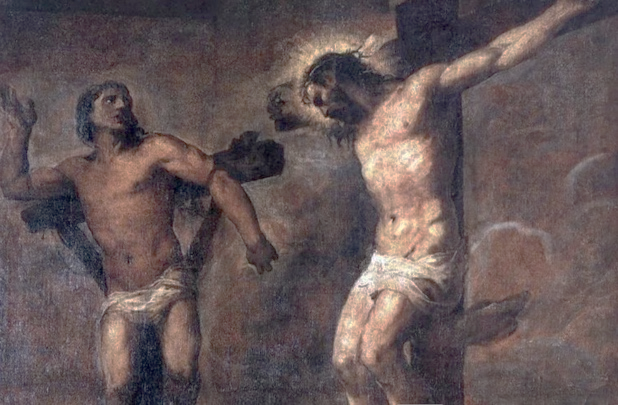 